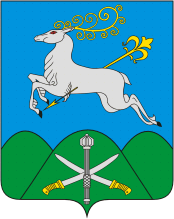 УПРАВЛЕНИЕ ОБРАЗОВАНИЯАДМИНИСТРАЦИИ МУНИЦИПАЛЬНОГООБРАЗОВАНИЯ КАВКАЗКИЙ РАЙОНПРИКАЗ23.11.2022 г. 						№ 1167ст. КавказскаяО мерах поддержки членов семей граждан Российской Федерации, призванных на военную службу по мобилизации, а также поступивших в добровольческие формирования Вооруженных Сил Российской ФедерацииВ целях поддержки членов семей граждан, призванных на военную службу по мобилизации, а также поступивших в добровольческие формирования Вооруженных Сил Российской Федерации, в соответствии с пунктом 5 статьи 1 Федерального закона от 27 мая 1998 г. №76-ФЗ «О статусе военнослужащих», а также на основании Указа Президента Российской Федерации от 21  сентября 2022  г. № 647 «Об объявлении частичной мобилизации в Российской Федерации», Постановления администрации муниципального образования Кавказский район от 23.11.2022 №1742 «О мерах поддержки членов семей граждан Российской Федерации, призванных на военную службу по мобилизации, а также поступивших в добровольческие формирования Вооруженных Сил Российской Федерации», п р и к а з ы в а ю:1. Руководителям образовательных организаций МО Кавказский район обеспечивать на основании заявления родителя (законного представителя) при предъявлении документов, предусмотренных Постановлением администрации муниципального образования Кавказский район от 23.11.2022 №1742 «О мерах поддержки членов семей граждан Российской Федерации, призванных на военную службу по мобилизации, а также поступивших в добровольческие формирования Вооруженных Сил Российской Федерации» внеочередной перевод ребёнка в другую образовательную организацию, приближенную к месту жительства членов семьи;2. Руководителям общеобразовательных организаций МО Кавказский район предоставить бесплатное одноразовое горячее питание обучающимся 5 – 11 классов в муниципальных общеобразовательных организациях за счет средств бюджета муниципального образования Кавказский район в соответствии с цикличным десятидневным меню школы исходя из стоимости питания, установленной в каждой общеобразовательной организации, из которых 5,50 выделяется на основании Постановления администрации МО Кавказский район от 08.09.2020 №1119 «О порядке финансирования питания обучающихся в муниципальном образовании Кавказский район». Вышеуказанная льгота предоставляется на основании заявления родителя (законного представителя) при предъявлении следующих документов:1) заявление на имя руководителя муниципальной образовательной организации муниципального образования Кавказский район;2) документ, удостоверяющий личность заявителя;3) документ (справка), подтверждающий факт призыва на военную службу по частичной мобилизации в Вооруженные Силы Российской Федерации или нахождения военнослужащего в добровольческом формировании;4) документ, подтверждающий степень родства с военнослужащим (свидетельство о рождении ребёнка, на которого распространяется мера поддержки, свидетельство (справка) об усыновлении (удочерении) (при наличии), свидетельство (справка) об установлении отцовства (материнства) (при наличии), свидетельство (справка) о перемене имени (при наличии); если военнослужащий проживает совместно с ребенком, но не является его отцом, дополнительно представляется свидетельство (справка) о браке с военнослужащим и справка о составе семьи, подтверждающая совместное проживание военнослужащего с ребенком, на которого распространяется мера поддержки; 5) копия решения уполномоченного органа об установлении опеки (попечительства) над ребёнком военнослужащего (при наличии).3. Для предоставления бесплатного питания родитель (законный представитель) предоставляет в учреждение Заявление по форме и с вложением перечня документов, указанных в Приложении № 1.Документы представляются в  копиях, с предъявлением оригиналов для сверки.4. Меры поддержки предоставляются со дня подачи заявления и осуществляются на период военной службы военнослужащего. Заявитель обязан письменно уведомить руководителя образовательной организации о прекращении военной службы военнослужащего не позднее следующего дня со дня наступления обстоятельства прекращения военной службы. 4.1. Для организации бесплатного одноразового  питания учреждение:а) обеспечивает информирование родителей (законных представителей) о порядке и условиях предоставления питания;б) принимает документы, формирует личные дела обучающихся  и обеспечивает их хранение.4.2. Бесплатное питание предоставляется обучающимся только в дни посещения занятий (уроков). В дни непосещения учреждения питание не предоставляется, не компенсируется. Замена бесплатного питания на денежную компенсацию, либо сухой паек не производится.4.3. В случае, если учащийся не питается по причине болезни, он снимается с питания со второго дня болезни. Возобновление получения данного питания производится с первого дня прихода в учреждение после болезни.4.4. В случае выбытия обучающегося из учреждения предоставление бесплатного питания в данном учреждении прекращается.4.5. Родители (законные представители) несут ответственность за своевременное и достоверное предоставление документов, указанных в п.2 настоящего приказа.4.6. Ответственность за определение права обучающегося на получение бесплатного одноразового питания и достоверность сведений о ежедневной фактической посещаемости детей возлагается на руководителей общеобразовательных учреждений. Приказом руководителя учреждения назначаются должностные лица учреждения, ответственные за организацию предоставления бесплатного одноразового горячего питания обучающихся, ведение табеля учета питания данной категории обучающихся, ведение отчетности и ее предоставление  в управление образования администрации МО Кавказский район4.7. Возмещение  расходов, понесенных организатором питания МУП «КШП», осуществляется ежемесячно в срок до 20-го числа месяца, следующего за расчетным, в пределах сумм, предусмотренных на эти цели в бюджете муниципального образования Кавказский район на очередной финансовый год и плановый период, в форме субсидий на иные цели, выделенных общеобразовательным учреждениям Кавказского района.          Финансовое   обеспечение  названных мероприятий осуществляется в рамках муниципальной программы «Развитие образования.4.8  Ежемесячно,  в срок до 5-го   числа  организатор питания  МУП «КШП»  выставляет платежные документы  для оплаты по факту питания детей и  оказания услуг»5. Руководителям дошкольных образовательных организаций МО Кавказский район освободить родителей детей, являющихся членами семей мобилизованных граждан, от оплаты, взимаемой за присмотр и уход за ребенком в муниципальных образовательных организациях, реализующих программы дошкольного образования. Оплата производится за счет средств бюджета муниципального образования Кавказский район на основании заявления родителя (законного представителя) при предъявлении следующих документов:1) заявление на имя руководителя муниципальной образовательной организации муниципального образования Кавказский район;2) документ, удостоверяющий личность заявителя;3) документ (справка), подтверждающий факт призыва на военную службу по частичной мобилизации в Вооруженные Силы Российской Федерации или нахождения военнослужащего в добровольческом формировании;4) документ, подтверждающий степень родства с военнослужащим (свидетельство о рождении ребёнка, на которого распространяется мера поддержки, свидетельство (справка) об усыновлении (удочерении) (при наличии), свидетельство (справка) об установлении отцовства (материнства) (при наличии), свидетельство (справка) о перемене имени (при наличии); если военнослужащий проживает совместно с ребенком, но не является его отцом, дополнительно представляется свидетельство (справка) о браке матери с военнослужащим и справка о составе семьи, подтверждающая совместное проживание военнослужащего с ребенком, на которого распространяется мера поддержки; 5) копия решения уполномоченного органа об установлении опеки (попечительства) над ребёнком военнослужащего (при наличии).6. Для освобождения от оплаты, взимаемой за присмотр и уход за ребенком в муниципальных образовательных организациях, реализующих программы дошкольного образования родитель (законный представитель) предоставляет в учреждение Заявление по форме и с вложением перечня документов, указанных в Приложении № 2.Документы представляются в  копиях, с предъявлением оригиналов для сверки.7. Меры поддержки предоставляются со дня подачи заявления и осуществляются на период военной службы военнослужащего. Заявитель обязан письменно уведомить руководителя образовательной организации о прекращении военной службы военнослужащего не позднее следующего дня со дня наступления обстоятельства прекращения военной службы.7.1. Для освобождении от оплаты, взимаемой за присмотр и уход за ребенком в муниципальных образовательных организациях, реализующих программы дошкольного образования учреждение:а) обеспечивает информирование родителей (законных представителей) о порядке и условиях предоставления льготы;б) принимает документы, формирует личные дела обучающихся  и обеспечивает их хранение.7.2 Освобождение от оплаты за присмотр и уход за ребенком производится только за дни посещения ребёнком дошкольного учреждения. Дни непосещения не оплачиваются. Замена на денежную компенсацию не производится.7.3. В случае, если обучающийся не посещал дошкольное учреждение по причине болезни, дни учитываются с первого дня прихода воспитанника в учреждение после болезни.7.4. В случае выбытия обучающегося из учреждения предоставление льготы в данном учреждении прекращается. 7.5. Родители (законные представители) несут ответственность за своевременное и достоверное предоставление документов, указанных в п.5 настоящего приказа. 7.6. Ответственность за определение права обучающегося на получение льготы и достоверность сведений о ежедневной фактической посещаемости детей возлагается на руководителей дошкольных образовательных учреждений. Приказом руководителя учреждения назначается должностное лицо, ответственное за ведение табеля учета посещаемости данной категории обучающихся, ведение отчетности и ее предоставление  в управление образования администрации МО Кавказский район.8. Руководителям учреждений дополнительного образования предоставить  детям мобилизованных граждан право бесплатного посещения занятий по дополнительным образовательным программам в муниципальных организациях дополнительного образования за счет средств муниципального бюджета на основании заявления родителя (законного представителя) при предъявлении следующих документов:1) заявление на имя руководителя муниципальной образовательной организации муниципального образования Кавказский район;2) документ, удостоверяющий личность заявителя;3) документ (справка), подтверждающий факт призыва на военную службу по частичной мобилизации в Вооруженные Силы Российской Федерации или нахождения военнослужащего в добровольческом формировании;4) документ, подтверждающий степень родства с военнослужащим (свидетельство о рождении ребёнка, на которого распространяется мера поддержки, свидетельство (справка) об усыновлении (удочерении) (при наличии), свидетельство (справка) об установлении отцовства (материнства) (при наличии), свидетельство (справка) о перемене имени (при наличии); если военнослужащий проживает совместно с ребенком, но не является его отцом, дополнительно представляется свидетельство (справка) о браке матери с военнослужащим и справка о составе семьи, подтверждающая совместное проживание военнослужащего с ребенком, на которого распространяется мера поддержки; 5) копия решения уполномоченного органа об установлении опеки (попечительства) над ребёнком военнослужащего (при наличии).8.1 Для бесплатного посещения занятий по дополнительным образовательным программам в муниципальных организациях дополнительного образования родитель (законный представитель) предоставляет в учреждение Заявление по форме и с вложением перечня документов, указанных в Приложении № 3.Документы представляются в  копиях, с предъявлением оригиналов для сверки.8.2. Меры поддержки предоставляются со дня подачи заявления и осуществляются на период военной службы военнослужащего. Заявитель обязан письменно уведомить руководителя образовательной организации о прекращении военной службы военнослужащего не позднее следующего дня со дня наступления обстоятельства прекращения военной службы.8.3. Для бесплатного посещения занятий по дополнительным образовательным программам в муниципальных организациях дополнительного образования учреждение:а) обеспечивает информирование родителей (законных представителей) о порядке и условиях предоставления льготы;б) принимает документы, формирует личные дела обучающихся  и обеспечивает их хранение.8.4. Освобождение родителей от оплаты за посещение занятий по дополнительным образовательным программам производится только за дни посещения ребёнком учреждения. Дни непосещения не оплачиваются. Замена на денежную компенсацию не производится.8.5. В случае, если обучающийся не посещал учреждение по причине болезни, дни учитываются с первого дня прихода ребёнка в учреждение после болезни.8.6. В случае выбытия обучающегося из учреждения предоставление льготы в данном учреждении прекращается.8.7. Родители (законные представители) несут ответственность за своевременное и достоверное предоставление документов, указанных в п.8 настоящего приказа.8.8. Ответственность за определение права обучающегося на получение льготы и достоверность сведений о ежедневной фактической посещаемости детей возлагается на руководителей учреждений дополнительного образования. Приказом руководителя учреждения назначается должностное лицо, ответственное за ведение табеля учета посещаемости данной категории обучающихся, ведение отчетности и ее предоставление  в управление образования администрации МО Кавказский район.9. Решение руководителя образовательной организации о  назначении, отказе в предоставлении льготы обучающимся определяется настоящим приказом управления образования.10.  Руководителям образовательных организаций:10.1. организовать ведение учётной документации в соответствии с разработанными формами (Приложение 4)10.2. Предоставлять:10.2.1. в управление образования администрации МО Кавказский район, нарочно, специалисту Гончаровой Е.А.:- ежемесячно до 2 числа месяца, следующего за отчётным, информацию о количестве  детей, имеющих льготу, указанную в приказе (Приложение 4);       10.2.2. в МКУ«ЦБО»:- 1 раз в две недели талоны учёта питания детей (для ОО);- ежемесячно в последний день отчетного месяца табель учёта детей (Приложение 5);- копии приказов о назначении соответствующих льгот обучающимся.11. Ведущему специалисту управления образования, Гончаровой Елене Александровне, осуществлять постоянный контроль и мониторинг исполнения Постановления администрации муниципального образования Кавказский район от 23.11.2022 №1742 «О мерах поддержки членов семей граждан Российской Федерации, призванных на военную службу по мобилизации, а также поступивших в добровольческие формирования Вооруженных Сил Российской Федерации»12. Митрофановой Л.П., руководителю МКУ «ЦБО», обеспечить контроль за целевым и эффективным расходованием бюджетных средств.Начальник управления 				С.Г.ДемченкоПриложение 1к приказу управления образованияадминистрации МО Кавказский районот___________ №____Директору  МБОУ СОШ №______________________________________Ф.И.О.от______________________________,Ф.И.О. родителя (законного представителя)проживающего по адресу:_____________________________________________________________тел.___________________________ЗАЯВЛЕНИЕНа основании Постановления администрации муниципального образования Кавказский район от 23.11.2022 №1742 «О мерах поддержки членов семей граждан Российской Федерации, призванных на военную службу по мобилизации, а также поступивших в добровольческие формирования Вооруженных Сил Российской Федерации» прошу предоставить меру социальной поддержки в виде одноразового бесплатного горячего питания (5-11 классы), моему ребенку_________________________________________________________________________________(фамилия, имя, отчество,  дата рождения)ученику (це) ____«___» класса, получающему основное общее и среднее общее образование в муниципальном общеобразовательном учреждении.Прилагаю следующие копии документов, подтверждающих основание предоставления бесплатного питания моему ребёнку:В случае изменения оснований для получения бесплатного питания обязуюсь письменно информировать общеобразовательное учреждение не позднее следующего дня со дня наступления таких обстоятельств Согласен (на) на обработку персональных данных в соответствии с действующим законодательством Российской Федерации.Подпись_____________________                                                     расшифровка         ДатаПриложение 2к приказу управления образованияадминистрации МО Кавказский районот ________________ №____   Заведующему  ДОО____________________________________________Ф.И.О.от______________________________,Ф.И.О. родителя (законного представителя)проживающего по адресу:_____________________________________________________________тел.___________________________ЗАЯВЛЕНИЕНа основании Постановления администрации муниципального образования Кавказский район от 23.11.2022 №1742 «О мерах поддержки членов семей граждан Российской Федерации, призванных на военную службу по мобилизации, а также поступивших в добровольческие формирования Вооруженных Сил Российской Федерации» прошу предоставить меру социальной поддержки в виде освобождения от оплаты, взимаемой за присмотр и уход за ребенком в муниципальном образовательном учреждении, реализующем программу дошкольного образования, моему ребенку_________________________________________________________________________________(фамилия, имя, отчество,  дата рождения)воспитаннику группы «_______________________», получающему дошкольное образование в муниципальном дошкольном образовательном учреждении.Прилагаю следующие копии документов, подтверждающих основание предоставления вышеуказанной льготы моему ребёнку:В случае изменения оснований для получения бесплатного питания обязуюсь письменно информировать общеобразовательное учреждение не позднее следующего дня со дня наступления таких обстоятельств Согласен (на)  на обработку персональных данных в соответствии с действующим законодательством Российской Федерации.Подпись_____________________                                                     расшифровка         ДатаПриложение 3к приказу управления образованияадминистрации МО Кавказский районот ________________ №____   Руководителю учреждения дополнительного образования__________________________________________________________________Ф.И.О.от_____________________________________,Ф.И.О. родителя (законного представителя)проживающего по адресу:_____________________________________________________________тел.___________________________ЗАЯВЛЕНИЕНа основании Постановления администрации муниципального образования Кавказский район от 23.11.2022 №1742 «О мерах поддержки членов семей граждан Российской Федерации, призванных на военную службу по мобилизации, а также поступивших в добровольческие формирования Вооруженных Сил Российской Федерации» прошу предоставить меру социальной поддержки в виде бесплатного посещения занятий по дополнительным образовательным программам в муниципальном учреждении дополнительного образования, реализующем программу дополнительного образования ________________________________________________________________моему ребенку_________________________________________________________________________________,(фамилия, имя, отчество,  дата рождения)получающему дополнительное образование в муниципальном учреждении дополнительного образования. Прилагаю следующие копии документов, подтверждающих основание предоставления вышеуказанной льготы моему ребёнку:В случае изменения оснований для получения бесплатного питания обязуюсь письменно информировать общеобразовательное учреждение не позднее следующего дня со дня наступления таких обстоятельств Согласен (на)  на обработку персональных данных в соответствии с действующим законодательством Российской Федерации.Дата________Подпись_____________________                                                     расшифровка         Приложение 4к приказу управления образованияадминистрации МО Кавказский районот ________________ №____   Информация о детях, имеющих льготу в соответствии с Постановлением администрации муниципального образования Кавказский район от 23.11.2022 №1742 «О мерах поддержки членов семей граждан Российской Федерации, призванных на военную службу по мобилизации, а также поступивших в добровольческие формирования Вооруженных Сил Российской Федерации», посещающих(наименование образовательной организации)Руководитель ОО								_______________________ф.и.о., подписьМ.П.						дата_______Приложение 5к приказу управления образованияадминистрации МО Кавказский районот ________________ №____   № п/пНаименование представленных документовОтметка о предоставлении1копия паспорта или иного документа, удостоверяющего личность заявителя2документ, подтверждающий степень родства с военнослужащим (свидетельство о рождении ребёнка, на которого распространяется мера поддержки, свидетельство (справка) об усыновлении (удочерении) (при наличии), свидетельство (справка) об установлении отцовства (материнства) (при наличии), свидетельство (справка) о перемене имени (при наличии)3документ (справка), подтверждающий факт призыва на военную службу по частичной мобилизации в Вооруженные Силы Российской Федерации или нахождения военнослужащего в добровольческом формировании4справка о составе семьи, подтверждающая совместное проживание военнослужащего с ребенком, на которого распространяется мера поддержки (если военнослужащий проживает совместно с ребенком, но не является его отцом)5свидетельство (справка) о браке матери с военнослужащим (если военнослужащий проживает совместно с ребенком, но не является его отцом) 6заверенную копию решения уполномоченного органа об установлении опеки (попечительства) над ребёнком, копию документа об усыновлении или копию договора о передаче ребёнка на воспитание в приёмную семью (при наличии)№ п/пНаименование представленных документовОтметка о предоставлении1копия паспорта или иного документа, удостоверяющего личность заявителя2документ, подтверждающий степень родства с военнослужащим (свидетельство о рождении ребёнка, на которого распространяется мера поддержки, свидетельство (справка) об усыновлении (удочерении) (при наличии), свидетельство (справка) об установлении отцовства (материнства) (при наличии), свидетельство (справка) о перемене имени (при наличии)3документ (справка), подтверждающий факт призыва на военную службу по частичной мобилизации в Вооруженные Силы Российской Федерации или нахождения военнослужащего в добровольческом формировании4справка о составе семьи, подтверждающая совместное проживание военнослужащего с ребенком, на которого распространяется мера поддержки (если военнослужащий проживает совместно с ребенком, но не является его отцом)5свидетельство (справка) о браке матери с военнослужащим (если военнослужащий проживает совместно с ребенком, но не является его отцом) 6заверенную копию решения уполномоченного органа об установлении опеки (попечительства) над ребёнком, копию документа об усыновлении или копию договора о передаче ребёнка на воспитание в приёмную семью (при наличии)№ п/пНаименование представленных документовОтметка о предоставлении1копия паспорта или иного документа, удостоверяющего личность заявителя2документ, подтверждающий степень родства с военнослужащим (свидетельство о рождении ребёнка, на которого распространяется мера поддержки, свидетельство (справка) об усыновлении (удочерении) (при наличии), свидетельство (справка) об установлении отцовства (материнства) (при наличии), свидетельство (справка) о перемене имени (при наличии)3документ (справка), подтверждающий факт призыва на военную службу по частичной мобилизации в Вооруженные Силы Российской Федерации или нахождения военнослужащего в добровольческом формировании4справка о составе семьи, подтверждающая совместное проживание военнослужащего с ребенком, на которого распространяется мера поддержки (если военнослужащий проживает совместно с ребенком, но не является его отцом)5свидетельство (справка) о браке матери с военнослужащим (если военнослужащий проживает совместно с ребенком, но не является его отцом) 6заверенную копию решения уполномоченного органа об установлении опеки (попечительства) над ребёнком, копию документа об усыновлении или копию договора о передаче ребёнка на воспитание в приёмную семью (при наличии)№ п/пФ.И.О. ребёнкаКласс (группа, наименование программы допобразования)Наименование льготы в соответствии с приказомДата, с которой предоставляется льгота(в соответствии с приказом по образовательному учреждениюФ.И.О. мобилизованного гражданинаСтепень родства с ребенком (отец, опекун и т.п.)12